生物所召开2023年推进作风革命效能革命建设工作会议为推进全所效能革命、作风革命落实落细，推动作风转变、效能提升，提振全所干部职工干事创业精气神，2023年6月7日，生物所召开2023年推进作风革命效能革命建设工作会议，党委书记丁铭、所长张洁、党委副书记董廷伟、副所长杨雅云及综合管理部门全体人员参加会议。会上，董廷伟副书记作了题为《推进作风革命效能革命落实落细 提振全所干部职工干事创业精气神》的专题辅导。辅导围绕《云南省推进作风革命加强机关效能建设的若干规定（试行）》解读 、推进作风和效能建设的重点、如何树立良好的工作作风、如何加强效能建设四个方面深入展开，特别是针对综合管理部门如何提高管理服务的质量的水平，增强服务意识和效率意识提出具体方法和要求。董廷伟副书记强调，综合管理部门要积极践行一线工作法、项目工作法和典型引路法，狠抓工作落实，强化服从意识、责任意识、效率意识、团结意识，强化风险精神，以只争朝夕、无私奉献的精神投入到工作中。张洁所长对各科室存在的共性问题进行点评，他指出，各科室要到深入团队发现问题、解决问题，结合“五大工程”对照任务目标落实工作成效。每个职工要“在其位，谋其职”，尤其管理者要统筹工作任务，做到心中有数。丁铭书记指出，推进作风和效能是做好各项工作的根本遵循。他对各科室工作提出了几点要求：一是要提高认识，加强服务意识，各科室要充分掌握所各项工作进展情况；二是各科室要团结、健康、高质量发展；三是各科室要相互配合、统筹协调；四是要认真、准确、高效、务实发展，认真做好管理服务工作；五是规范、创新开展工作。此次会议为全所作风革命效能革命持续引向深入提供了重要指导，全所干部职工将总结经验， 不断转变工作作风，提升工作效能，全力推进各项任务落实到位。（撰稿：李艾格，审核人：董廷伟）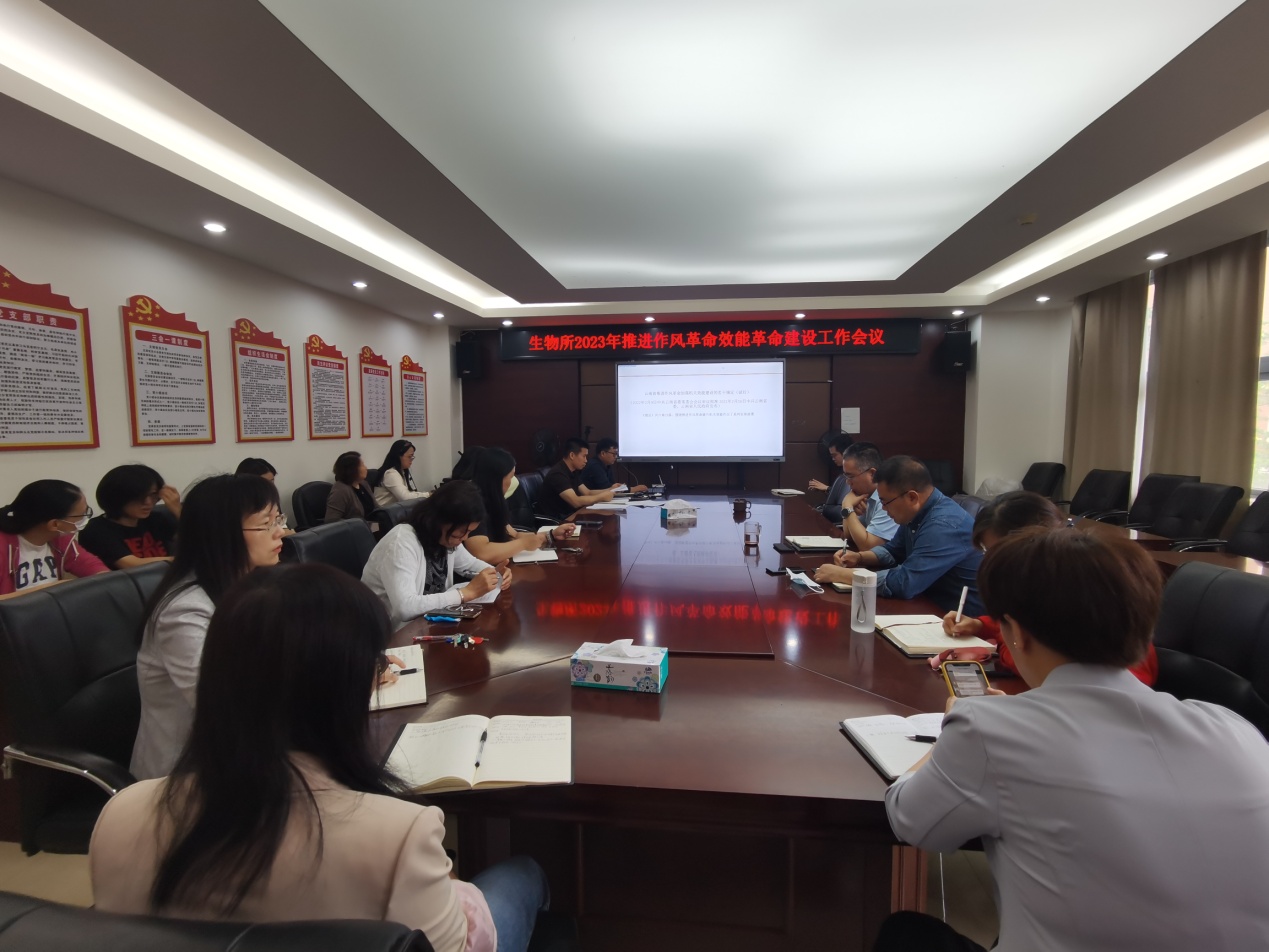 